医対第1862号令和５年９月15日各医療機関の長　様大阪府健康医療部保健医療室医療対策課長   令和５年度及び令和６年度「大阪府勤務医の労働時間短縮に向けた体制の整備に関する事業補助金」の利用意向調査について（依頼）　日頃は、本府健康医療行政の推進につきまして、ご協力をいただき厚くお礼申し上げます。　さて、標記事業実施に係る令和５年度及び令和６年度の予算確保のため、関係医療機関における補助事業の利用意向を把握する必要があります。　つきましては、下記によりご回答をお願いします。記　１　新規事業・既存事業新規事業このたび、国の『地域医療介護総合確保基金管理運営要領』（以下『管理運営要領』という。）が改正※され（適用開始日：令和５年４月１日）、交付要件が緩和されました。本改正により交付要件を満たす医療機関が対象の補助事業です。なお、本事業補助金交付の根拠である『大阪府勤務医の労働時間短縮に向けた体制の整備に関する事業補助金交付要綱』（以下、『府交付要綱』という。）は、『管理運営要領』の改正内容を踏まえて、改正検討中です。　※別紙１（事業概要）及び別紙２（『管理運営要領』の改正内容）参照。既存事業　現在の要綱等により交付要件を満たす医療機関が対象の補助事業です。　２　調査内容【新規事業】令和５年度事業の利用意向調査令和６年度事業の利用意向調査【既存事業】令和５年度事業の利用意向追加調査※令和６年度事業の利用意向調査※既存事業の令和５年度利用意向調査については、昨年度実施させていただきましたが、国からの追加募集の連絡を受け、特例的に追加で調査するものです。昨年度実施の利用意向調査で「意向あり」と回答しなかった医療機関のみご回答ください。（令和４年度に「意向あり」と回答された医療機関におかれましては、追加利用意向調査の対象外です。）　３　回答方法大阪府行政オンラインシステム（以下のQRコードまたはURL）により、ご回答ください。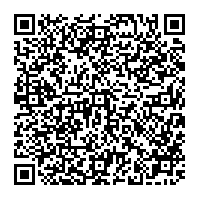 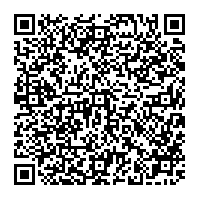 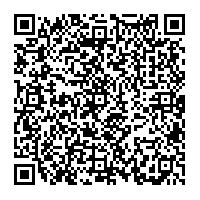 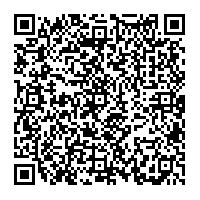 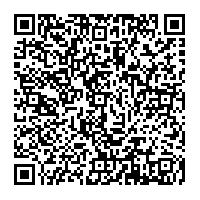 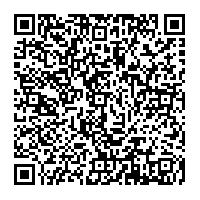 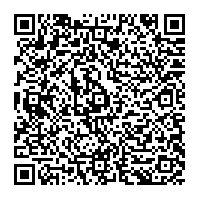 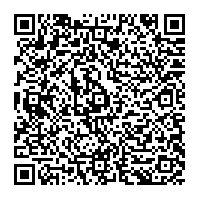 ※以下の方法でもアクセスいただけます。　①Yahoo！、Google等の検索エンジンで「大阪府行政オンラインシステム」と検索②大阪府ホームページ「大阪府行政オンラインシステムのご案内」をクリック③「大阪府行政オンラインラインシステム(外部サイトを別ウインドウで開きます)」をクリック④「手続き一覧（事業者向け）」をクリック⑤「勤務医」と検索（⇒該当手続きから回答）４　回答期限　　令和５年９月27日（水曜日）　厳守　５　その他　　・『府交付要綱』や『管理運営要領』改正に係る新旧対照表等につきましては、大阪府ホームページをご確認ください。URL：https://www.pref.osaka.lg.jp/iryo/isikakuho/joseiisi.html・回答期限までに回答がない場合は、「意向なし」として取り扱います。・未回答又は利用意向がなかった場合は、後日、補助事業の対象とすることはできません。・今後、制度変更が生じたときは改めて意向調査させていただく場合があります。・利用意向調査にご回答いただいても補助金の交付を確約するものではありませんので、ご了承ください。住　所：〒540-8570　大阪市中央区大手前2丁目担　当：大阪府健康医療部保健医療室医療対策課医療人材確保グループ　塚本電　話：06-6944-8183（直通）E-mail: ishi-g02@gbox.pref.osaka.lg.jp